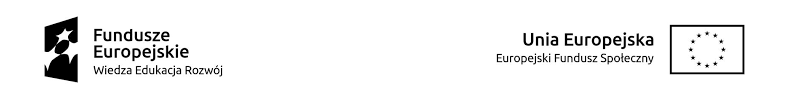 HARMONOGRAM ODBYWANIA SIĘ KONKURSU NA MIKROPROJEKTYw ramach projektu pt. „RAZEM MOŻEMY WIĘCEJ”POWR.01.04.00-00-0012/18MIEJSCE: zajęcia online
L.pRodzaj zajęć Lista obecnościData spotkaniaGodziny spotkania1.Konkurs na mikroprojekty   (grupa 5-osobowa)Uczestnik 125.03.202115.00-17.001.Konkurs na mikroprojekty   (grupa 5-osobowa)Uczestnik 225.03.202115.00-17.001.Konkurs na mikroprojekty   (grupa 5-osobowa)Uczestnik 325.03.202115.00-17.001.Konkurs na mikroprojekty   (grupa 5-osobowa)Uczestnik 425.03.202115.00-17.001.Konkurs na mikroprojekty   (grupa 5-osobowa)Uczestnik 525.03.202115.00-17.002.Konkurs na mikroprojekty    (grupa 5-osobowa)Uczestnik 125.03.202017.00-19.002.Konkurs na mikroprojekty    (grupa 5-osobowa)Uczestnik 225.03.202017.00-19.002.Konkurs na mikroprojekty    (grupa 5-osobowa)Uczestnik 325.03.202017.00-19.002.Konkurs na mikroprojekty    (grupa 5-osobowa)Uczestnik 425.03.202017.00-19.002.Konkurs na mikroprojekty    (grupa 5-osobowa)Uczestnik 525.03.202017.00-19.00